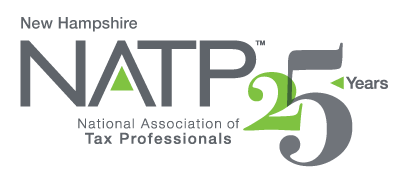 NH NATP VIRTUAL STATE TAX SEMINARDECEMBER 3, 20209:00 AM to 12:00 PMNH STATE TAX UPDATE – 9:00 AM to 10:30 AM Robert Lagreque, Field Audit Leader at the New Hampshire Department of Revenue will provide updates and an overview of problems encountered during the prior tax season.  Information on the new Granite State Connect (GTC) will also be provided. A Q&A session will follow.COMMONWEALTH OF MASSACHUSETTS – 10:30 TO 12:00 PMVirginia Arlington of the Arlington Tax Group and a Massachusetts NATP member will share Massachusetts State Tax updates.  Overview of state changes and problem areas will also be discussed.  Helpful hints will be provided, and and a Q&A session will follow.  NOTE:  These two seminars do not provide CPE Credits as they are state taxes.COST:		Members 		$40Non-Members 	$50Register online at https://natptax.com/Chapters/Pages/NewHampshireChapterEducation.aspx	By Mail:  NATP, PO BOX 8002, Appleton, WI  54912Instructions will be provided to registrants for connection to the virtual seminar prior to December 3, 2020.  Watch your emails!THIS SEMINAR WILL PROVIDE IMPORTANT AND USEFUL INFORMATION ON  NEW HAMPSHIRE AND MASSACHUSETTS STATE TAXES.  